Homepage Error – Missing alternative text - image alternative text is not present..Where the error appears on the site (bottom-right in Translation section):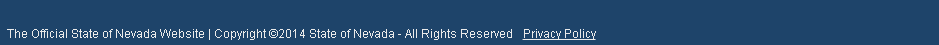 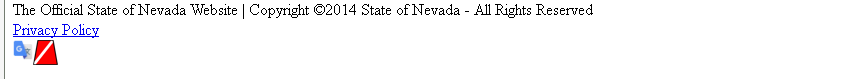 Code that generates the error: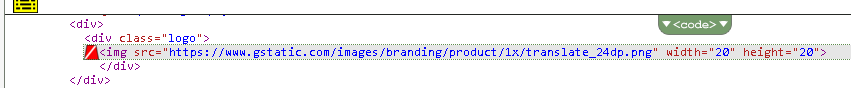 Recommended Solution:None at this time.